Report of December, Mickūnų kindergarten, LithuaniaWaiting for Christmas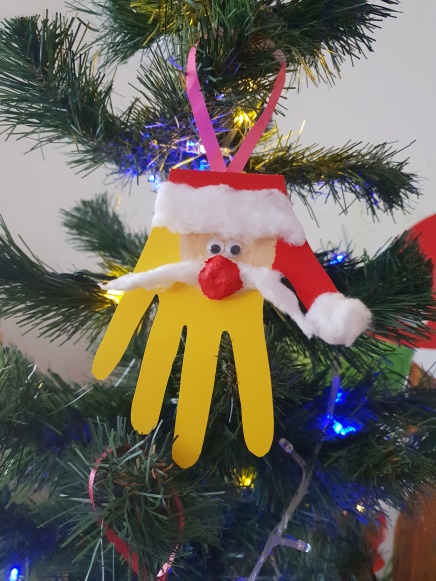 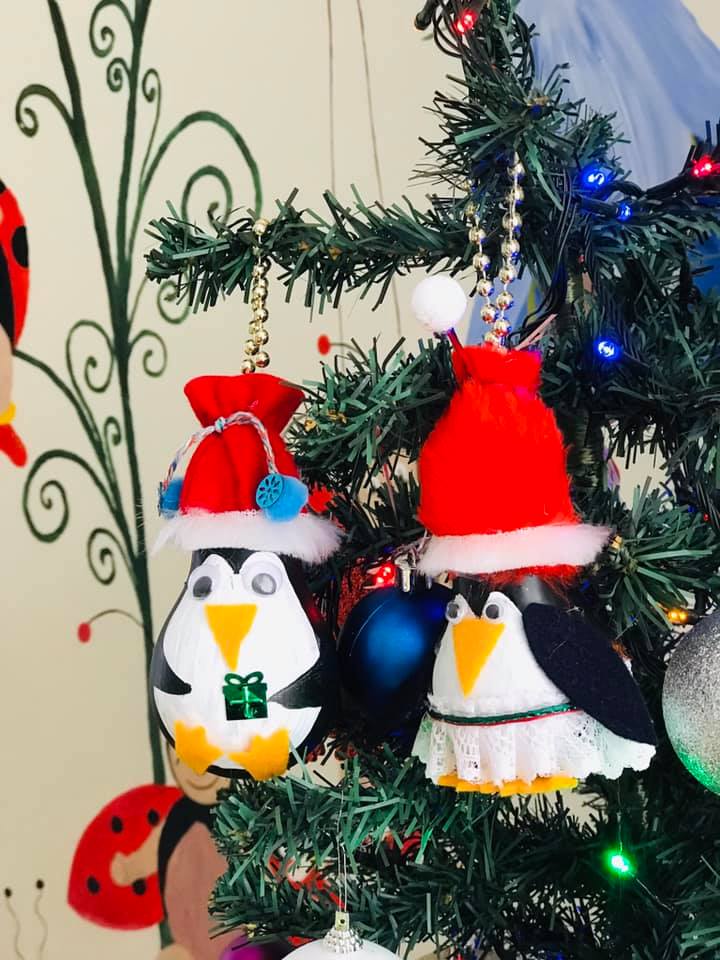 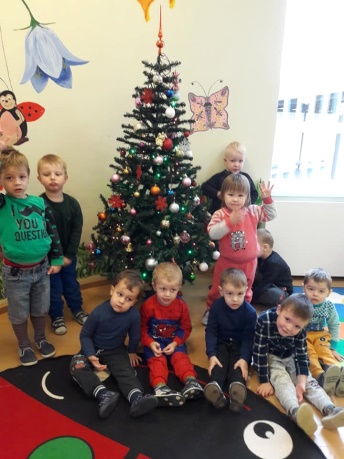 Together with parents our children created some decoration for the christmas trees, started to preper the Christmas performances, and also analysed old pictures about the Christmas customs in old times.https://twinspace.etwinning.net/62003/pages/page/568047Customs and traditionsEach group prepared a corner about the Christmas traditions and customs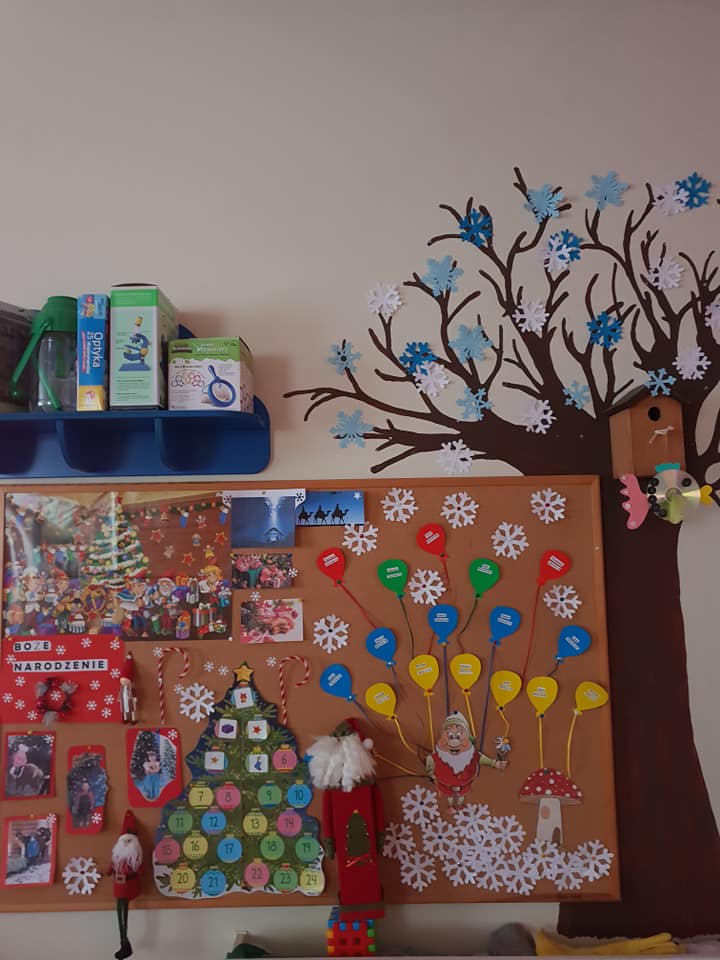 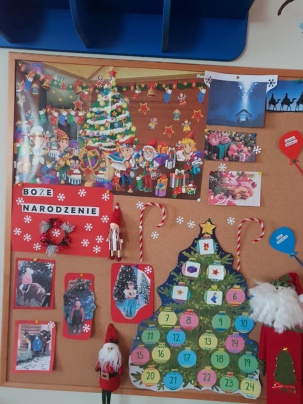 Children and teachers searched stories, customs and traditions about Christmas in our town via internet.https://twinspace.etwinning.net/62003/pages/page/516792Our Christmas storyWe have created a common padlet which contains Christmas stories of each country.https://twinspace.etwinning.net/62003/pages/page/519041Christmas cards and handicrafts.https://twinspace.etwinning.net/62003/pages/page/516798Children prepared the Christmas cards with different materials, this cards we gave to our partners during our first meeting in Greece.Our Christmas wishesThe teachers created a common padlet with their wishes  https://el.padlet.com/annmagiosi/gghdf8jzvbweChristmas presents with useless or natural material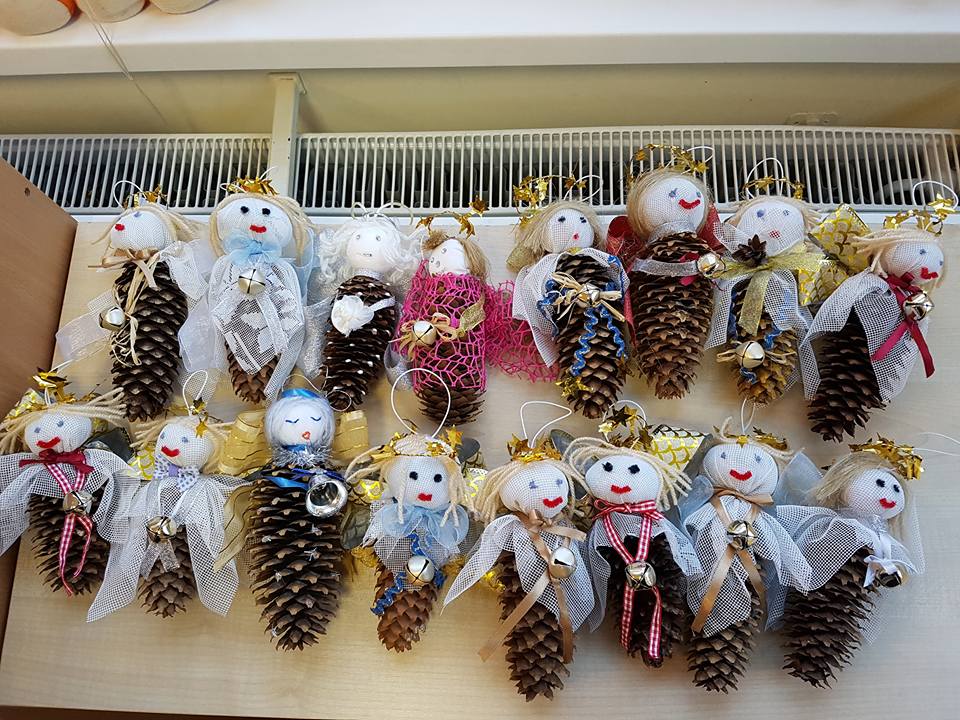 Our children created a beautiful Angels with cone and useless material. https://twinspace.etwinning.net/62003/pages/page/522432Christmas traditional recipesWe created a list with most traditional Lithuania Christmas recipes, shared it with all partners:https://twinspace.etwinning.net/62003/pages/page/522391And created all together the e-book with traditional recipes around the Europe:https://read.bookcreator.com/NjhKK0SqSCMI0VMHsFuBgLDvhkf2/EAuuP6S3TX2X_d7mRTP86AManagement activitiesAt the end of December we sent the monthly report of December to our project coordinator. We have done all project activities for December and we uploaded all our work. We answered to the questionnaire about December partial evaluation of project implementation. We received on time the list of January activities from our coordinator In December we had our first training event in Greece.All partners have been traveled to Rizario Kindergarten of Trikala  in Greece.Dissemination:http://l24.lt/pl/napisali-do-nas/item/279944-po-doswiadczenie-zawodowe-do-grecji?fbclid=IwAR3W63PeSWUsCaWUz2Np00yLGE90lWssq3J2haXE59gE3pSeNgPmZ7am68U